COMITE DIRECTEUR DU CRSOPrésidentJoël BARRE06.50.46.65.14ski.ouest@wanadoo.fr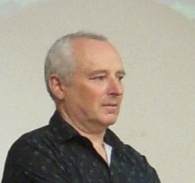 Vice PrésidentSophie LOCCI-KUZNICKI06.50.49.20.34sophilocci@gmail.com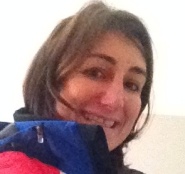 SecrétaireDanièle TISSIER06.66.31.12.40daniele.tissier@wanadoo.fr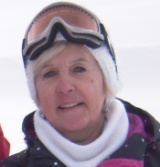 TrésorierAlain BUSA06.82.84.83.98alain.busa@wanadoo.fr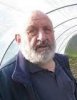 Médecin FédéralDominique SAOUT-APPRIOU06.85.11.80.42saoutdomi@orange.fr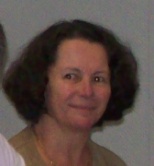 Responsable formationDominique MOAL06.81.65.40.94moaldomi@orange.fr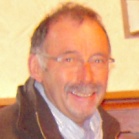 Responsable compétition alpineRaymond SERVAIS06.62.01.71.71servais.raymond@laposte.net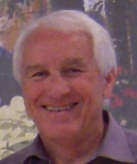 Responsable ski-rouesPierre THUAULT06.28.25.52.69pierre.thuault@gmail.com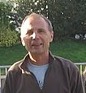 Responsable MatérielPierre THUAULT06.28.25.52.69pierre.thuault@gmail.comResponsable ski handicapAlain BUSA06.82.84.83.98alain.busa@wanadoo.frResponsables CommunicationJoël BARRE - Danièle TISSIER – Alain BUSAResponsable règles et contrôlesRaymond SERVAIS06.62.01.71.71servais.raymond@laposte.net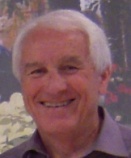 Responsable SécuritéRaymond SERVAIS06.62.01.71.71servais.raymond@laposte.net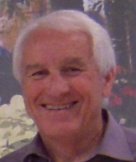 Responsable Loisir-DéveloppementSophie LOCCI-KUZNICKI06.50.49.20.34sophilocci@gmail.com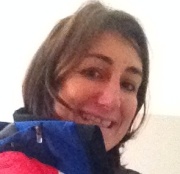 Membre du Comité directeurBernard LHOMMET					06.45.75.84.11abgsa.lhommet@wanadoo.fr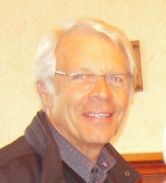 Membre du Comité directeurPascal Coant06.85.45.18.61pascal.coant@telecom-bretagne.eu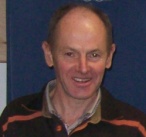 